PREPERATIONSafety Equipment Required: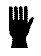 Note: GLOVES MUST BE NITRILE, NOT LATEX! LATEX INTERFERES WITH CURING OF THE SILICONE.Procedure Note the configuration of the tooling fixture. Red area is four layers of the specified Vinyl tape, which equates to a total thickness of .016”. If this area is damaged or marred, replace the tape. Note the positions of the two ½” long 1/8” dia. dowel pins: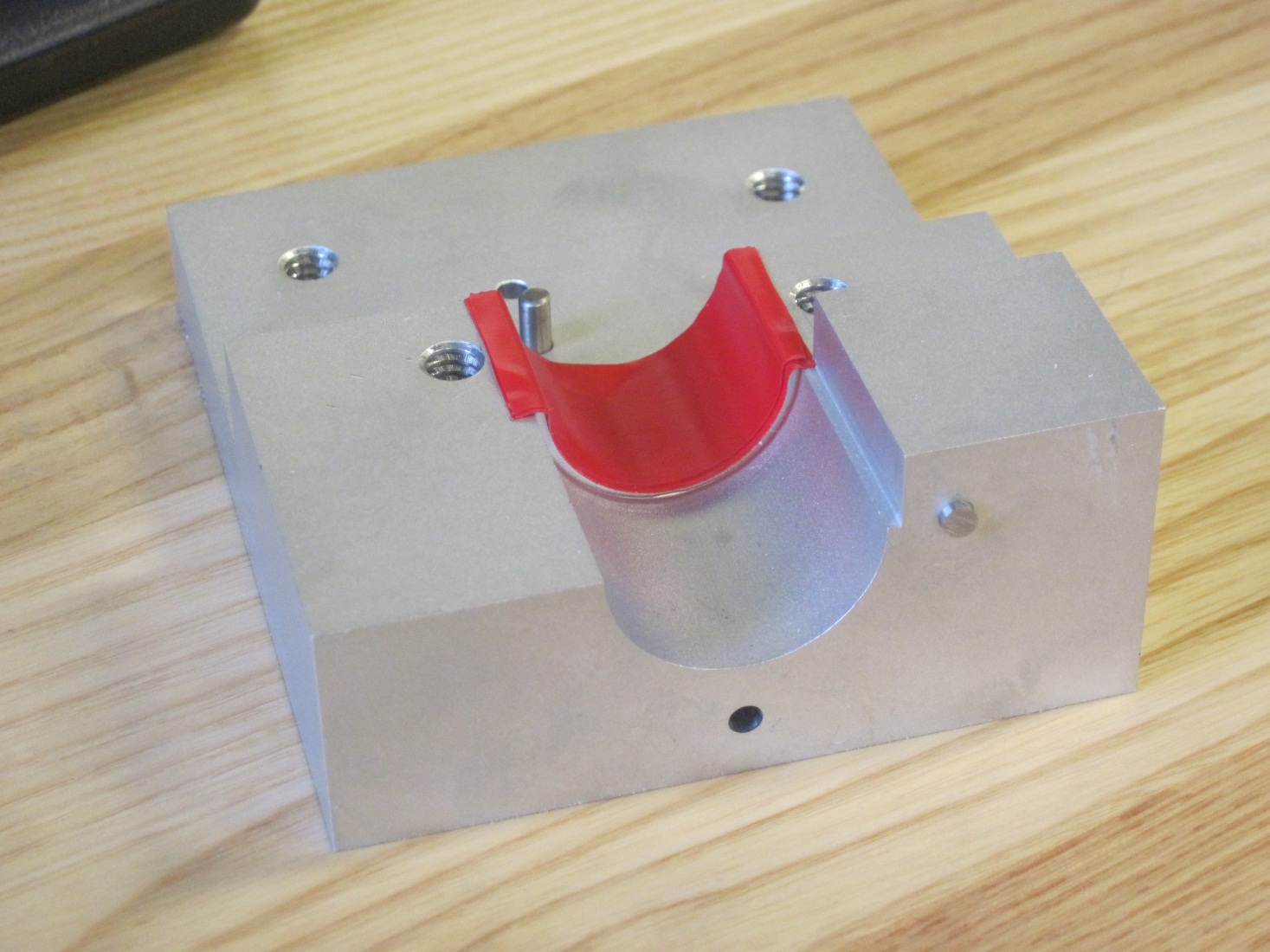 Slide the Rectangular plastic block onto the light guide, and position the assembly as shown below in the fixture: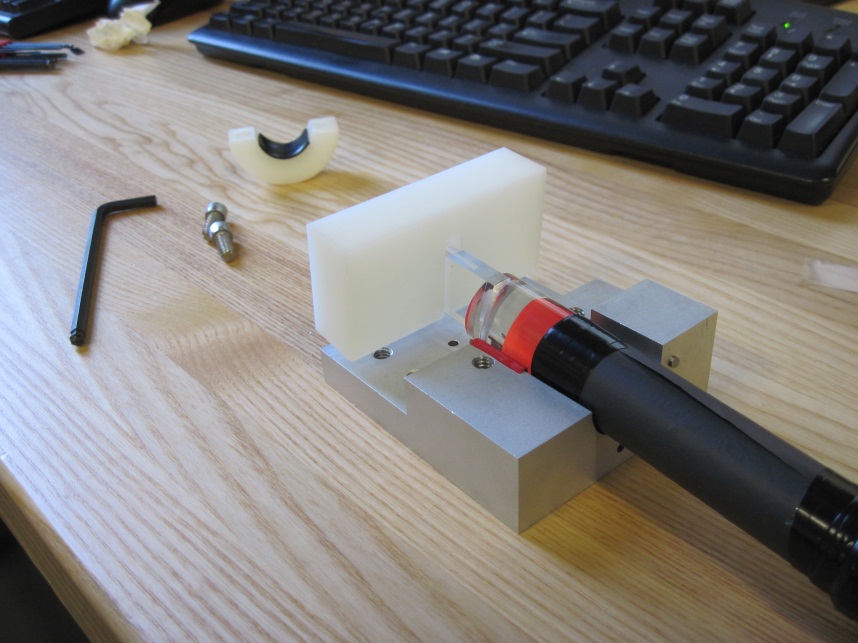 The end of the light guide contacts the dowel pin. The plastic block orients the guide: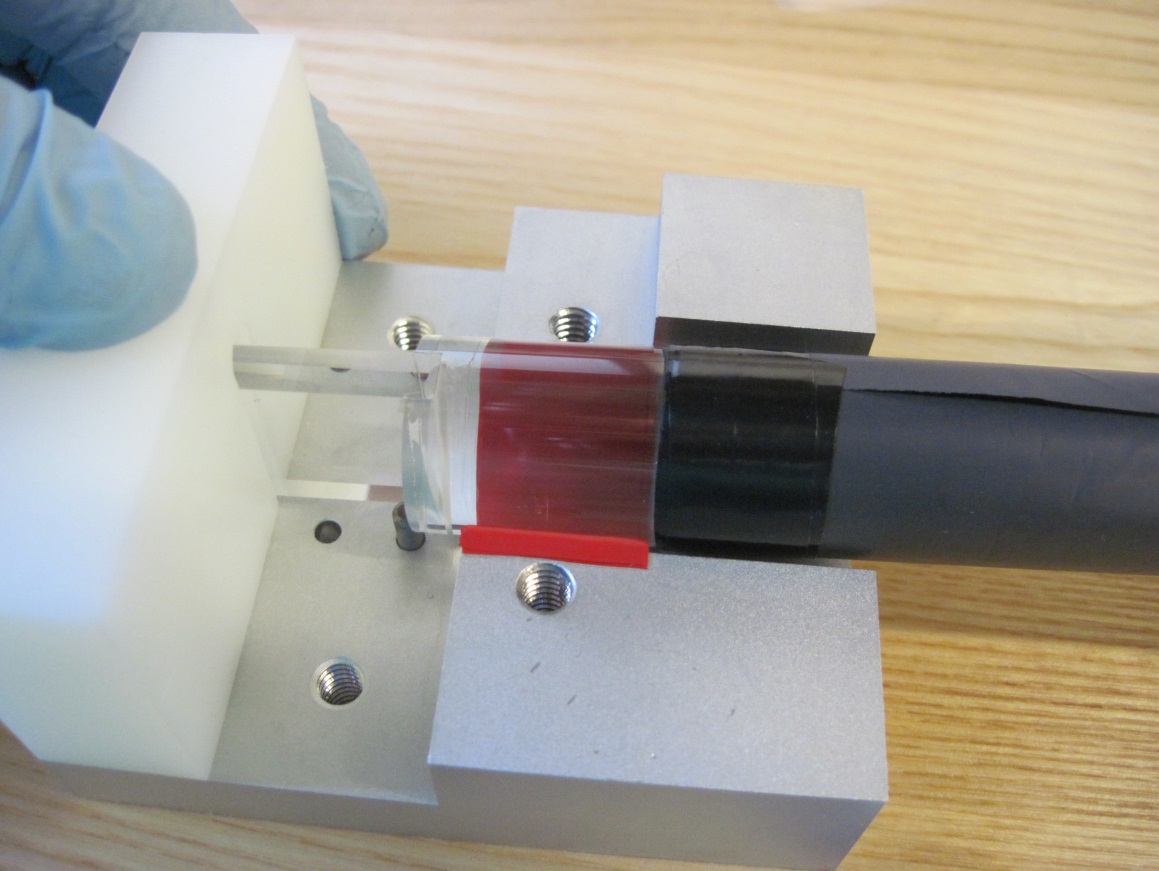 Add the half of the split collar. Tighten it evenly on both sides to just hold the light guide snug- do not over torque: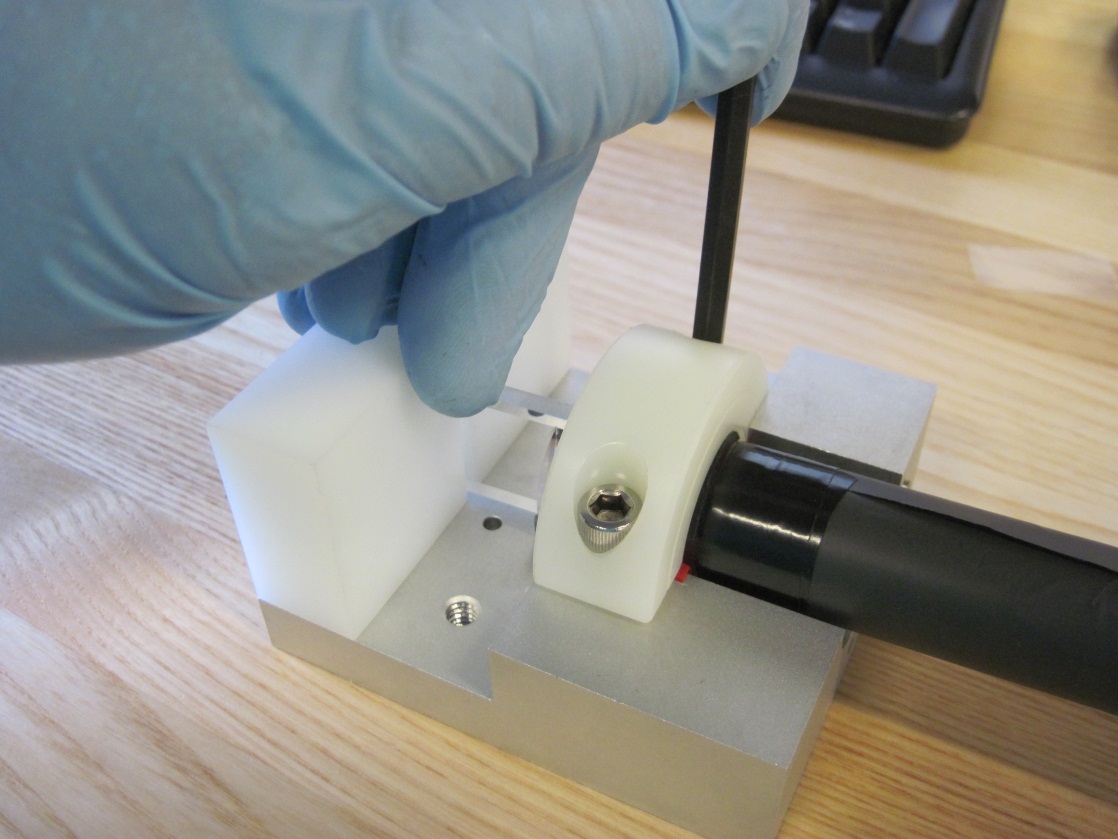 Assemble the split collar D00000-19-01-2013 loosely as shown: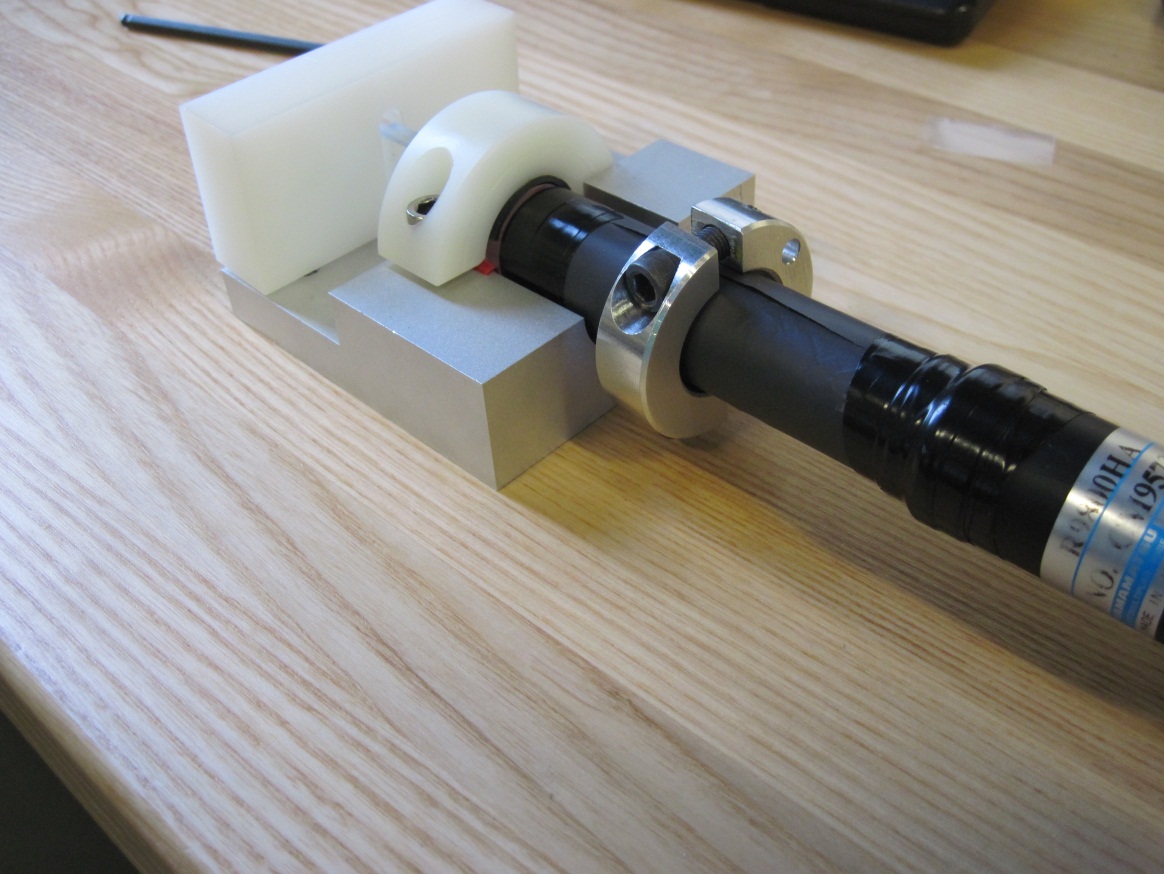 Hold the tapped collar side against the face of the fixture and the surface of the light guide with the slot positioned over the dowel pin as shown below. Evenly tighten the collar to a bolt torque of approximately 30 in-lbf: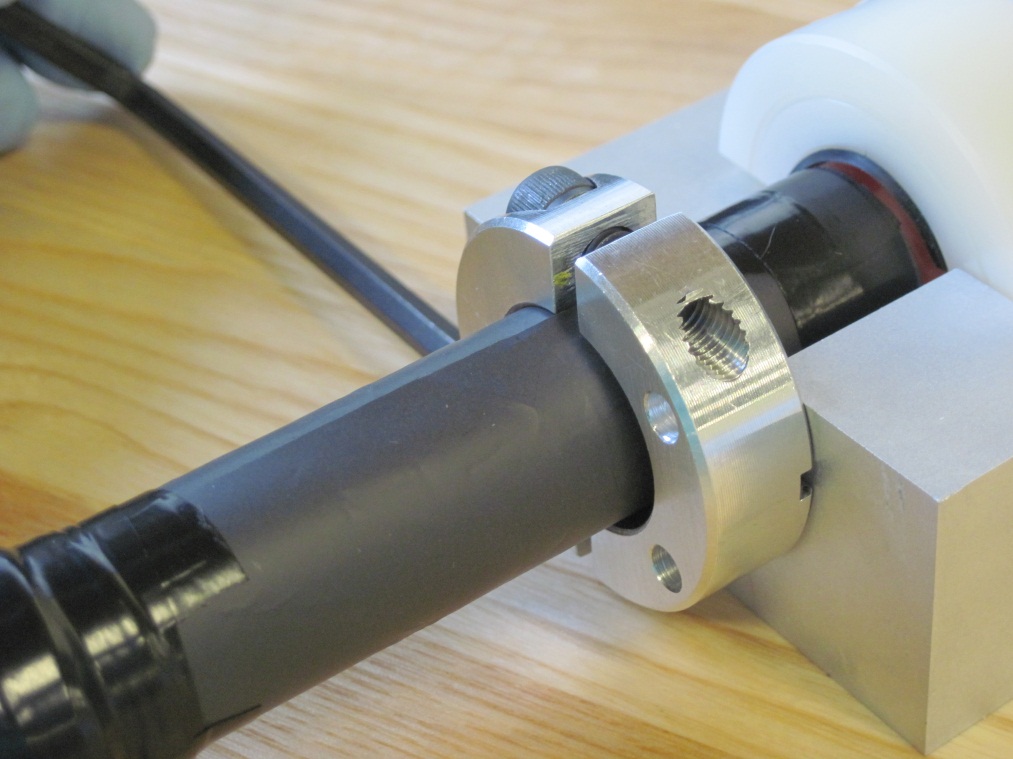 Remove the nylon split collar and the Plastic block, and inspect the assembly. Store in a light tight enclosure until the next step: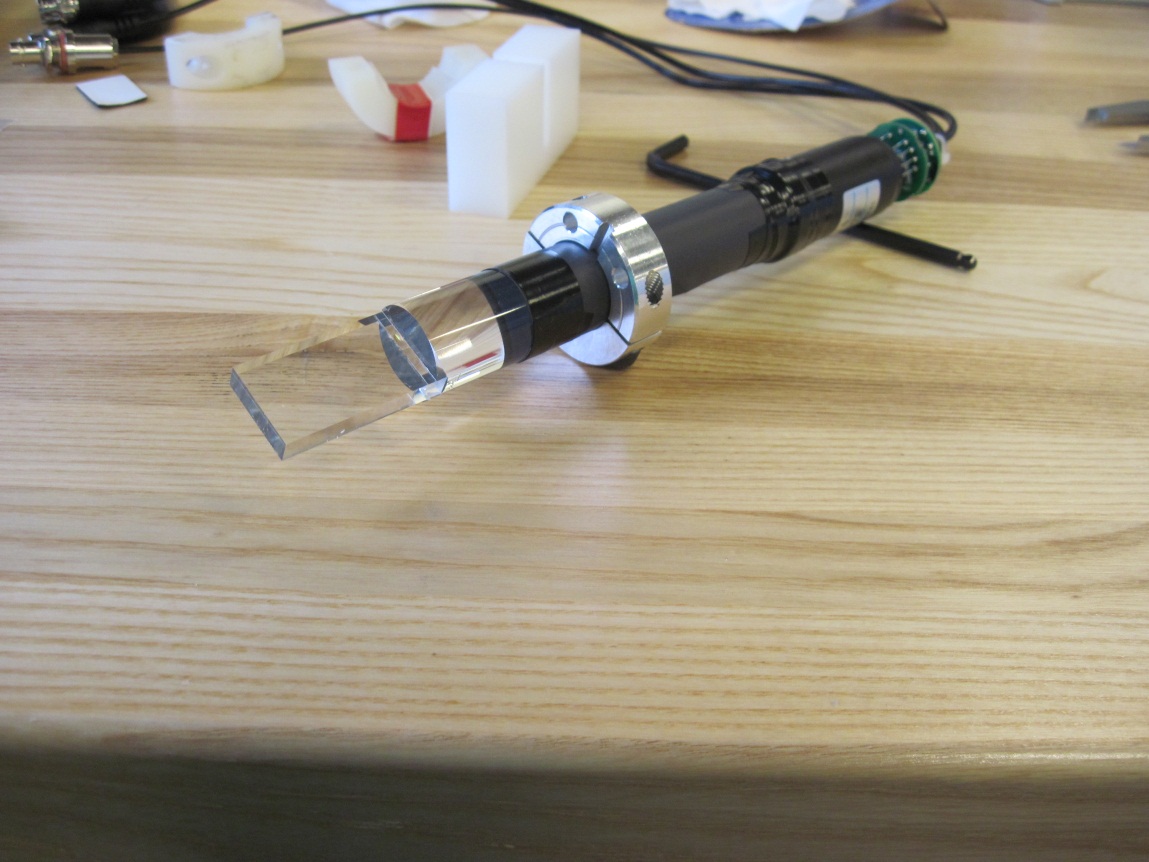 TITLE:  POSITION CLAMP COLLAR ON HODODSCOPE LIGHT GUIDE DATE: 09/18/2013BY:  WILLIAM CRAHENAPP: ___________________________PRINT: _________________________ CHK:______________________PRINT: ____________________ APP: ___________________________PRINT:_________________________REV.DESCRIPTION BY CHK.APP.APP.DATE 